Department of Employee Trust Funds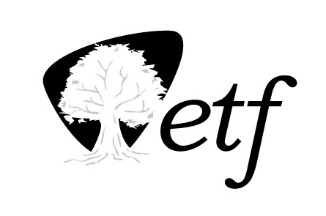 P.O. Box 7931Madison, WI 53707-7931Appendix 4LOCAL EMPLOYER GROUP ROSTERThe Local Employer Group Roster shows the number of contracts in the State of Wisconsin Group Health Insurance Program (GHIP). The information is for reference only. Local Employer Group Roster Table 1. Local Employer Group Roster Local Group NameCityStateCountyContractADAMS, CITY OFADAMSWIADAMS14ADDISON, TOWN OF(WASHINGTON)ALLENTONWIWASHINGTON2ADRC OF THE NORTHWOODSCRANDONWIONEIDA7ALBANY, VILLAGE OFALBANYWIGREEN6ALBION, TOWN OF (DANE)EDGERTONWIDANE4ALGOMA SANITARY DISTOSHKOSHWIWINNEBAGO5ALGOMA, CITY OFALGOMAWIKEWAUNEE23AMHERST, VILLAGE OFAMHERSTWIPORTAGE4APPLETON CITY HOUSING AUTHAPPLETONWIOUTAGAMIE14ARBOR VITAE, TOWN OF (VILAS)ARBOR VITAEWIVILAS3ARCADIA, CITY OFARCADIAWITREMPEALEAU22ARLINGTON, VILLAGE OFARLINGTONWICOLUMBIA3ASHIPPUN, TOWN OF (DODGE)ASHIPPUNWIDODGE0ASHLAND COUNTY HOUSING AUTHMELLENWIASHLAND13AVOCA, VILLAGE OFAVOCAWIIOWA2BARABOO DISTRICT AMBULANCEBARABOOWISAUK28BARABOO, CITY OFBARABOOWISAUK81BARABOO, TOWN OF (SAUK)BARABOOWISAUK1BARNEVELD, VILLAGE OFBARNEVELDWIIOWA7BARRON COUNTY HOUSING AUTHBARRONWIBARRON4BAY AREA RURAL TRANSIT COMMISSASHLANDWIASHLAND7BAYFIELD COUNTYWASHBURNWIBAYFIELD139BAY-LAKE REGIONAL PLAN COMMDE PEREWIBROWN6BAYSIDE, VILLAGE OFBAYSIDEWIMILWAUKEE6BAYSIDE, VILLAGE OFBAYSIDEWIMILWAUKEE31BELLEVILLE FIRE AND EMS DISTBELLEVILLEWIDANE0BELLEVILLE, VILLAGEBELLEVILLEWIDANE16BELMONT, VILLAGE OFBELMONTWILAFAYETTE7BELOIT, TOWN OFBELOITWIROCK41BENTON, VILLAGE OFBENTONWILAFAYETTE5BERGEN, TOWN OFSTODDARDWIVERNON1BIRCHWOOD, VILLAGE OFBIRCHWOODWIWASHBURN1BLACK CREEK, VILLAGE OFBLACK CREEKWIOUTAGAMIE6BLACK EARTH, VILLAGE OFBLACK EARTHWIDANE5BLACKHAWK VTAE DISTRICTJANESVILLEWIROCK210BLAIR, CITY OFBLAIRWITREMPEALEAU8BLANCHARDVILLE, VILLAGE OFBLANCHARDVILLEWILAFAYETTE6BLOOMFIELD, VILLAGE OFPELL LAKEWIWALWORTH15BLOOMING GROVE, TOWN OF(DANE)MADISONWIDANE2BLUE MOUNDS, VILLAGE OFBLUE MOUNDSWIDANE4BLUE RIVER, VILLAGE OFBLUE RIVERWIGRANT2BOSCOBEL, CITY OFBOSCOBELWIGRANT23BRADLEY, TOWN OF (LINCOLN)TOMAHAWKWILINCOLN1BRIGHAM, TOWN OFBARNEVELDWIIOWA2BRILLION, CITY OFBRILLIONWICALUMET12BRISTOL, TOWN OF (DANE)SUN PRAIRIEWIDANE1BRISTOL, VILLAGE OFBRISTOLWIKENOSHA14BRODHEAD, CITY OFBRODHEADWIGREEN12BROOKLYN, VILLAGE OFBROOKLYNWIGREEN8BROOKLYN. TOWN OF (GREEN)BROOKLYNWIGREEN1BROTHERTOWN, TOWN OFCHILTONWICALUMET1BROWNSVILLE, VILLAGE OFBROWNSVILLEWIDODGE3BURKE, TOWN OF (DANE)MADISONWIDANE3BURLINGTON, TOWN OFBURLINGTONWIRACINE3BUTLER, VILLAGE OFBUTLERWIWAUKESHA15CAMBRIA, VILLAGECAMBRIAWICOLUMBIA4CAMBRIA-FRIESLAND SCHOOL DISTCAMBRIAWICOLUMBIA42CAMP DOUGLAS, VILLAGE OFCAMP DOUGLASWIJUNEAU3CEDAR GROVE, VILLAGE OFCEDAR GROVEWISHEBOYGAN4CEDARBURG, CITY OFCEDARBURGWIOZAUKEE66CESA #5, PORTAGEWAUPACAWICOLUMBIA202CHENEQUA, VILLAGE OFHARTLANDWIWAUKESHA9CHETEK, TOWN OF (BARRON)CHETEKWIBARRON1CHIPPEWA CO HOUSING AUTHCHIPPEWA FALLSWICHIPPEWA10CHIPPEWA FIRE DISTCHIPPEWA FALLSWICHIPPEWA6CHRISTIANA, TOWN OF (DANE)CAMBRIDGEWIDANE2CLINTON, VILLAGE OFCLINTONWIROCK12CLYMAN, VILLAGE OFCLYMANWIDODGE2COBB, VILLAGE OFCOBBWIIOWA2COMBINED LOCKS, VILLAGE OFCOMBINED LOCKSWIOUTAGAMIE6CONSOL KOSHKONONG SANITARY DISEDGERTONWIROCK5COTTAGE GROVE, TOWN OF (DANE)COTTAGE GROVEWIDANE4COTTAGE GROVE, VILLAGE OFCOTTAGE GROVEWIDANE36COUNTRY ESTATES SANITARY DISTBURLINGTONWIWALWORTH1CRAWFORD COUNTYPR DU CHIENWICRAWFORD133CRIVITZ, VILLAGE OFCRIVITZWIMARINETTE7CROSS PLAINS AREA EMSCROSS PLAINSWIDANE2CROSS PLAINS, TOWN OFCROSS PLAINSWIDANE2CROSS PLAINS, VILLAGE OFCROSS PLAINSWIDANE23CUBA CITY, CITY OFCUBA CITYWIGRANT12CUMBERLAND UTILITIESCUMBERLANDWIBARRON12CUMBERLAND, CITY OFCUMBERLANDWIBARRON13DANE COUNTY DIST #1 EMSMAZOMANIEWIDANE0DANE, VILLAGE OFDANEWIDANE4DARIEN, TOWN OF (WALWORTH)DARIENWIWALWORTH1DARIEN, VILLAGE OFDARIENWIWALWORTH6DARLINGTON COMM SCHOOL DISTDARLINGTONWILAFAYETTE104DARLINGTON, CITY OFDARLINGTONWILAFAYETTE17DEERFIELD, VILLAGE OFDEERFIELDWIDANE8DEER-GROVE EMS DISTCOTTAGE GROVEWIDANE13DEFOREST AREA FIRE BOARD DISTDEFORESTWIDANE12DELAFIELD, CITY OFDELAFIELDWIWAUKESHA40DELAFIELD, TOWN OF (WAUKESHA)DELAFIELDWIWAUKESHA4DELAFIELD-HARTL WATER POL CNTLDELAFIELDWIWAUKESHA9DELAVAN LAKE SANITARY DISTRICTDELAVANWIWALWORTH10DELAVAN, CITY OFDELAVANWIWALWORTH51DELAVAN, TOWN OFDELAVANWIWALWORTH27DELLS-DELTON EMS COMMLAKE DELTONWISAUK10DELTON FIRE & AMBULANCE COMMLAKE DELTONWISAUK2DELTON, TOWN OFLAKE DELTONWISAUK3DICKEYVILLE, VILLAGE OFDICKEYVILLEWIGRANT4DODGE COUNTY HOUSING AUTHORITYJUNEAUWIDODGE4DODGEVILLE, CITY OFDODGEVILLEWIIOWA27DOOR CTY TOURISM ZONE COMMSISTER BAYWIDOOR1DUNKIRK, TOWN OF (DANE)STOUGHTONWIDANE2DUNN, TOWN OF (DANE)MCFARLANDWIDANE8EAGLE, VILLAGE OFEAGLEWIWAUKESHA5EAST CENTRAL WIS REG PLAN COMMMENASHAWIWINNEBAGO13EAST TROY, TOWN OFEAST TROYWIWALWORTH10EDEN, TOWN OF (IOWA)DODGEVILLEWIIOWA1EDGAR, VILLAGE OFEDGARWIMARATHON4EDGERTON CITY HOUSING AUTHEDGERTONWIROCK1EDGERTON FIRE PROT DISTEDGERTONWIROCK17EDGERTON, CITY OFEDGERTONWIROCK30EGG HARBOR, TOWN OF (DOOR)STURGEON BAYWIDOOR1ELCHO SCHOOL DISTRICTELCHOWILANGLADE33ELKHART LAKE, VILLAGE OFELKHART LAKEWISHEBOYGAN8ELLSWORTH AREA AMBULANCE SERVICEELLSWORTHWIPIERCE1ELROY, CITY OFELROYWIJUNEAU13EPHRAIM, VILLAGE OFEPHRAIMWIDOOR7ERIN, TOWN OF (WASHINGTON)HARTFORDWIWASHINGTON2EVANSVILLE, CITY OFEVANSVILLEWIROCK39FALL RIVER, VILLAGE OFFALL RIVERWICOLUMBIA6FENNIMORE COMMUNITY SDFENNIMOREWIGRANT97FENNIMORE, CITY OFFENNIMOREWIGRANT17FISH CREEK SANITARY DIST #1FISH CREEKWIDOOR4FITCHBURG, CITY OFFITCHBURGWIDANE168FOND DU LAC HOUS AUTHFOND DU LACWIPIERCE17FONTANA/WALWORTH WATER POL CTL COMMWALWORTHWIWALWORTH5FONTANA-ON-GENEVA-LAKE,VILLAGE OFFONTANAWIWALWORTH31FORT ATKINSON, CITY OFFORT ATKINSONWIJEFFERSON88FOX CROSSING, VILLAGE OFNEENAHWIWINNEBAGO73FOX LAKE, CITY OFFOX LAKEWIDODGE11FOX POINT, VILLAGE OFFOX POINTWIMILWAUKEE43FREDONIA, VILLAGE OFFREDONIAWIOZAUKEE9FREEDOM, TOWN OF (SAUK)ROCK SPRINGSWISAUK1FULTON, TOWN OF (ROCK)EDGERTONWIROCK1GENESEE, TOWN OF (WAUKESHA)GENESEE DEPOTWIWAUKESHA4GENEVA, TOWN OF (WALWORTH)LAKE GENEVAWIWALWORTH12GIBRALTER, TOWN OF (DOOR)FISH CREEKWIDOOR8GILLETT, CITY OFGILLETTWIOCONTO9GLENDALE, CITY OFGLENDALEWIMILWAUKEE120GRAFTON, VILLAGE OFGRAFTONWIOZAUKEE65GRAND CHUTE, TOWN OF(OUTAGAME)GRAND CHUTEWIOUTAGAMIE108GRAND CHUTE-MENASHA WS SEW COMNEENAHWIWINNEBAGO3GRAND VIEW, TOWN OF (BAYFIELD)GRAND VIEWWIBAYFIELD2GREEN BAY METRO SEW DISTGREEN BAYWIBROWN81GREEN COUNTYMONROEWIGREEN295GREEN LAKE COUNTYGREEN LAKEWIGREEN LAKE125GREEN LAKE SANITARY DISTRICTPRINCETONWIGREEN LAKE6GREENDALE, VILLAGE OFGREENDALEWIMILWAUKEE93GREENVILLE, VILLAGE OFGREENVILLEWIOUTAGAMIE26GRESHAM, VILLAGE OFGRESHAMWISHAWANO0HARMONY GROVE-OKEE JT SEW COMMLODIWICOLUMBIA3HARTLAND, VILLAGE OFHARTLANDWIWAUKESHA42HAUGEN, VILLAGE OFHAUGENWIBARRON1HAZEL GREEN, VILLAGE OFHAZEL GREENWIGRANT8HEART OF THE VALLEY MET SEW DISTKAUKAUNAWIOUTAGAMIE10HIGHLAND, TOWN OF (IOWA)HIGHLANDWIIOWA1HIGHLAND, VILLAGE OFHIGHLANDWIIOWA3HILES, TOWN OF (FOREST)HILESWIFOREST2HOLLAND, TOWN OF (LACROSSE)HOLMENWILACROSSE2HOLLANDALE, VILLAGE OFHOLLANDALEWIIOWA2HOLMEN AREA FIRE DEPTHOLMENWILACROSSE7HOLMEN, VILLAGE OFHOLMENWILACROSSE37HORICON, CITY OFHORICONWIDODGE39HOWARD, VILLAGE OFGREEN BAYWIBROWN44HUGHES, TOWN OFIRON RIVERWIBAYFIELD1HUM SRV CTR ONIDA VILAS FORSTRHINELANDERWIONEIDA41HUSTISFORD, VILLAGE OFHUSTISFORDWIDODGE10INDIANHEAD FED LIBR SYSEAU CLAIREWIEAU CLAIRE15IOWA COUNTYDODGEVILLEWIIOWA139IRON RIDGE, VILLAGE OFIRON RIDGEWIDODGE1IRON RIVER SANITARY DIST #1IRON RIVERWIBAYFIELD1IRON RIVER, TOWN OF (BAYFIELD)IRON RIVERWIBAYFIELD5IXONIA, TOWN OFIXONIAWIJEFFERSON9JACKSON, TOWN OF (WASHINGTON)JACKSONWIWASHINGTON3JACKSON, VILLAGE OFJACKSONWIWASHINGTON40JEFFERSON COUNTYJEFFERSONWIJEFFERSON406JEFFERSON HOUS AUTH, CITY OFJEFFERSONWIJEFFERSON1JOHNSON CREEK, VILLAGE OFJOHNSON CREEKWIJEFFERSON19JUNEAU COUNTYMAUSTONWIJUNEAU203JUNEAU, CITY OFJUNEAUWIDODGE19KAUKAUNA, CITY OFKAUKAUNAWIOUTAGAMIE181KEGONSA SANITARY DISTRICTSTOUGHTONWIDANE1KETTLE MORAINE FIRE DISTRICTEAGLEWIWAUKESHA2KEWASKUM, VILLAGE OFKEWASKUMWIWASHINGTON17KEWAUNEE, CITY OFKEWAUNEEWIKEWAUNEE17KIEL, CITY OFKIELWIMANITOWOC23KIMBERLY, VILLAGE OFKIMBERLYWIOUTAGAMIE22LA CROSSE CITY HOUSING AUTHLA CROSSEWILACROSSE23LA POINTE, TOWN OF (ASHLAND)LA POINTEWIASHLAND9LA VALLE, TOWN OFLA VALLEWISAUK4LA VALLE, VILLAGE OFLA VALLEWISAUK1LAC DU FLAMBEAU, TOWN (VILAS)LAC DU FLAMBEAUWIVILAS4LAFAYETTE COUNTYDARLINGTONWILAFAYETTE295LAFAYETTE, TOWN OFELKHORNWIWALWORTH2LAKE COMO SANITARY DISTRICTLAKE GENEVAWIWALWORTH5LAKE COUNTRY FIRE & RESCUEDELAFIELDWIWAUKESHA22LAKE DELTON, VILLAGE OFLAKE DELTONWISAUK40LAKE HALLIE, VILLAGE OFLAKE HALLIEWICHIPPEWA12LAKE MILLS CITY HOUSING AUTHLAKE MILLSWIJEFFERSON1LAKE, TOWN OF (PRICE)PARK FALLSWIPRICE4LAKESHORES LIBRARY SYSTEMWATERFORDWIRACINE8LANCASTER COMM SCH DISTLANCASTERWIGRANT116LAWRENCE, TOWN OF (BROWN CO)DE PEREWIBROWN9LEAGUE OF WISCONSIN MUNICIPALITIESMADISONWIDANE10LEBANON, TOWN OFLEBANONWIDODGE0LENA, VILLAGE OFLENAWIOCONTO2LINCOLN, TOWN OF (BAYFIELD)MASONWIBAYFIELD1LINCOLN, TOWN OF (EAU CLAIRE)FALL CREEKWIEAU CLAIRE1LINDEN, VILLAGE OFLINDENWIIOWA3LINN, TOWN OFZENDAWIWALWORTH11LITTLE CHUTE, VILLAGE OFLITTLE CHUTEWIOUTAGAMIE66LIVINGSTON, VILLAGE OFLIVINGSTONWIGRANT2LODI COMMUNITY AMBULANCE SERVLODIWICOLUMBIA1LODI, CITY OFLODIWICOLUMBIA20LODI, TOWN OF (COLUMBIA)LODIWICOLUMBIA1LOMIRA, TOWN OF (DODGE)LOMIRAWIDODGE1LOMIRA, VILLAGE OFLOMIRAWIDODGE2LUXEMBURG, VILLAGE OFLUXEMBURGWIKEWAUNEE5LYONS SANITARY DISTRICT #2LYONSWIWALWORTH1LYONS, TOWN OF(WALWORTH)LYONSWIWALWORTH4MADISON, CITY OFMADISONWIDANE2666MANAWA, CITY OFMANAWAWIWAUPACA7MANITOWOC CITY HOUS AUTHMANITOWOCWIMANITOWOC2MAPLE BLUFF, VILLAGE OFMADISONWIDANE14MARIETTA, TOWN OF (CRAWFORD)BOSCOBELWIGRANT2MARINETTE CITY HOUSING AUTHMARINETTEWIMARINETTE4MARION, CITY OFMARIONWIWAUPACA4MARKESAN, CITY OFMARKESANWIGREEN LAKE11MARQUETTE COUNTYMONTELLOWIMARQUETTE147MARSHALL, VILLAGE OFMARSHALLWIDANE14MAUSTON, CITY OFMAUSTONWIJUNEAU24MAYVILLE, CITY OFMAYVILLEWIDODGE10MAYVILLE, CITY OFMAYVILLEWIDODGE17MAZOMANIE, TOWN OFMAZOMANIEWIDANE1MAZOMANIE, VILLAGE OFMAZOMANIEWIDANE7MCFARLAND, VILLAGE OFMCFARLANDWIDANE51MEDINA, TOWN OF (DANE)MARSHALLWIDANE1MEQUON - THIENSVILLE LIBRARYMEQUONWIOZAUKEE10MEQUON, CITY OFMEQUONWIOZAUKEE97MERRIMAC, TOWN OF (SAUK)MERRIMACWISAUK2MERTON, TOWN OFNORTH LAKEWIWAUKESHA12MERTON, VILLAGE OF (WAUKESHA)MERTONWIWAUKESHA2MIDDLETON FIRE DISTRICTMIDDLETONWIDANE6MIDDLETON, TOWN OFVERONAWIDANE6MID-MORAINE MUNICIPAL COURTWEST BENDWIWASHINGTON5MILW AREA DOM ANIMAL CTRL COMMWEST MILWAUKEEWIMILWAUKEE30MILWAUKEE CO FED LIB SYSMILWAUKEEWIMILWAUKEE6MINERAL POINT, CITY OFMINERAL POINTWIIOWA15MISSISSIPPI RIVER REG PLAN COMLA CROSSEWILACROSSE3MONARCH LIBRARY SYSTEMSHEBOYGANWISHEBOYGAN5MONROE CITY HOUSING AUTHORITYMONROEWIGREEN3MONTELLO, CITY OFMONTELLOWIMARQUETTE7MONTFORT, VILLAGE OFMONTFORTWIGRANT2MONTICELLO, VILLAGE OFMONTICELLOWIGREEN6MOUNT HOREB, VILLAGE OFMOUNT HOREBWIDANE45MOUNTAIN AREA AMBULANCE SERVMOUNTAINWIOCONTO7MT HOREB AREA FIRE DEPTMOUNT HOREBWIDANE7MUKWONAGO, TOWN OFMUKWONAGOWIWAUKESHA15MUKWONAGO, VILLAGE OFMUKWONAGOWIWAUKESHA55MUSCODA, VILLAGE OFMUSCODAWIGRANT8NECEDAH, TOWN OF (JUNEAU)NECEDAHWIJUNEAU2NECEDAH, VILLAGE OFNECEDAHWIJUNEAU4NEENAH, TOWN OF (WINNEBAGO)NEENAHWIWINNEBAGO1NEW GLARUS EMSNEW GLARUSWIGREEN1NEW GLARUS, TOWN OFNEW GLARUSWIGREEN2NEW GLARUS, VILLAGE OFNEW GLARUSWIGREEN16NEW LISBON, CITY OFNEW LISBONWIJUNEAU12NEW LONDON CITY HOUSING AUTHNEW LONDONWIWAUPACA1NEWBOLD, TOWN OF (ONEIDA)RHINELANDERWIONEIDA3NIAGARA, CITY OFNIAGARAWIMARINETTE23NICOLET FEDERATED LIBRARY SYSGREEN BAYWIBROWN5NORTH CAPE CONS SCH DISTFRANKSVILLEWIRACINE19NORTH CENTRAL WIS REG PLAN COMWAUSAUWIMARATHON6NORTH FREEDOM, VILLAGE OFNORTH FREEDOMWISAUK2NORTH SHORE WATER COMMISSIONGLENDALEWIMILWAUKEE8NORTHERN MORAINE UTILITY COMMGLENBEULAHWISHEBOYGAN2NORTHWEST REGIONAL PLAN COMMSPOONERWIWASHBURN14NORWAY SANITARY DISTRICT #1WIND LAKEWIRACINE4NORWAY, TOWN OF (RACINE)WIND LAKEWIRACINE7OAKFIELD, VILLAGE OFOAKFIELDWIFOND DU LAC1OCONOMOWOC LAKE, VILLAGE OFOCONOMOWOCWIWAUKESHA9OCONOMOWOC, CITY OFOCONOMOWOCWIWAUKESHA117OCONOMOWOC, TOWN OFOCONOMOWOCWIWAUKESHA21OCONTO FALLS, CITY OFOCONTO FALLSWIOCONTO20OMRO, CITY OFOMROWIWINNEBAGO19ONALASKA, CITY OFONALASKAWILACROSSE91OOSTBURG, VILLAGE OFOOSTBURGWISHEBOYGAN6OREGON AREA FIRE - EMS DISTOREGONWIDANE6OREGON, TOWN OF (DANE)OREGONWIDANE4OREGON, VILLAGE OFOREGONWIDANE55OSHKOSH HOUSING AUTHORITYOSHKOSHWIWINNEBAGO26OUTAGAMIE CO HOUSING AUTHAPPLETONWIOUTAGAMIE16OUTAGAMIE WAUPACA FED LIB SYSAPPLETONWIOUTAGAMIE9PADDOCK LAKE, VILLAGE OFSALEMWIKENOSHA7PARDEEVILLE, VILLAGE OFPARDEEVILLEWICOLUMBIA8PARK FALLS, CITY OFPARK FALLSWIPRICE20PEPIN COUNTYDURANDWIPEPIN62PEWAUKEE, VILLAGE OFPEWAUKEEWIWAUKESHA38PIGEON, TOWN OF (TREMPEALEAU)WHITEHALLWITREMPEALEAU1PLEASANT SPRING, SANITARY DISTSTOUGHTONWIDANE1PLEASANT SPRINGS, TOWN (DANE)STOUGHTONWIDANE2PLYMOUTH CITY HOUSING AUTHPLYMOUTHWISHEBOYGAN1PORTAGE COUNTY HOUSING AUTHSTEVENS POINTWIPORTAGE2PORTAGE, CITY OFPORTAGEWICOLUMBIA63POYNETTE, VILLAGE OFPOYNETTEWICOLUMBIA16PRAIRIE DU CHIEN, CITY OFPR DU CHIENWICRAWFORD26PRAIRIE DU SAC JT SEWERPRAIRIE DU SACWISAUK1PRAIRIE DU SAC, VILLAGE OFPRAIRIE DU SACWISAUK18PRINCETON SCHOOL DISTRICTPRINCETONWIGREEN LAKE37PRINCETON, CITY OFPRINCETONWIGREEN LAKE9QUINCY, TOWN OF (ADAMS)FRIENDSHIPWIADAMS2RACINE COUNTY HOUSING AUTHRACINEWIRACINE13RANDOLPH, VILLAGE OFRANDOLPHWICOLUMBIA11RANDOM LAKE, VILLAGE OFRANDOM LAKEWISHEBOYGAN6REEDSBURG AREA AMBULANCE SVCESREEDSBURGWISAUK9REEDSBURG, CITY OFREEDSBURGWISAUK90REEDSVILLE, VILLAGE OFREEDSVILLEWIMANITOWOC5RHINELANDER CITY HOUSING AUTHRHINELANDERWIONEIDA3RICHFIELD, VILLAGE OFHUBERTUSWIWASHINGTON10RICHLAND CENTER HOUSING AUTHRICHLAND CENTERWIRICHLAND2RICHLAND CENTER, CITY OFRICHLAND CENTERWIRICHLAND48RICHLAND COUNTYRICHLAND CENTERWIRICHLAND168RICHMOND, TOWN OF (WALWORTH)WHITEWATERWIWALWORTH1RIO, VILLAGE OFRIOWICOLUMBIA4RIPON AREA FIRE DISTRICTRIPONWIFOND DU LAC0RIPON, CITY OFRIPONWIFOND DU LAC39ROCHESTER, VILLAGE OFROCHESTERWIRACINE2ROCK SPRINGS, VILLAGE OFROCK SPRINGSWISAUK2ROME, TOWN OF (ADAMS)NEKOOSAWIADAMS19ROSENDALE, VILLAGE OFROSENDALEWIFOND DU LAC4RUTLAND, TOWN OF (DANE)BROOKLYNWIDANE3SARATOGA, TOWN OF (WOOD)WISC RAPIDSWIWOOD2SAUK CITY, VILLAGE OFSAUK CITYWISAUK19SAUK COUNTY HOUSING AUTHORITYBARABOOWISAUK6SAUK PRAIRIE AMBULANCE ASSOCPRAIRIE DU SACWISAUK4SAUK PRAIRIE POLICE COMMPRAIRIE DU SACWISAUK12SAUKVILLE, VILLAGE OFSAUKVILLEWIOZAUKEE28SCOTT, TOWN OF (BROWN)NEW FRANKENWIBROWN4SE WIS REG PLANNING COMMWAUKESHAWIWAUKESHA59SEYMOUR, CITY OFSEYMOURWIOUTAGAMIE14SHARON, VILLAGE OFSHARONWIWALWORTH7SHAWANO COUNTY HOUSING AUTHSHAWANOWISHAWANO5SHAWANO HOUSING AUTH, CITY OFSHAWANOWISHAWANO4SHEBOYGAN CITY HOUSING AUTHSHEBOYGANWISHEBOYGAN8SHERWOOD, VILLAGE OFSHERWOODWICALUMET6SHIOCTON, VILLAGE OFSHIOCTONWIOUTAGAMIE7SHOREWOOD HILLS, VILLAGE OFMADISONWIDANE16SILVER LAKE SANITARY DISTWAUTOMAWIWAUSHARA4SISTER BAY, VILLAGE OFSISTER BAYWIDOOR14SLINGER HOUSING AUTHSLINGERWIWASHINGTON1SLINGER, VILLAGE OFSLINGERWIWASHINGTON29SO. OZAUKEE FIRE & EMS DEPTMEQUONWIOZAUKEE7SOMERS, VILLAGE OFSOMERSWIKENOSHA26SOUTH CENTRAL LIBRARY SYSTEMMADISONWIDANE43SOUTH MILWAUKEE CITY HOUS AUTHSOUTH MILWAUKEEWIMILWAUKEE2SOUTH WAYNE, VILLAGE OFSOUTH WAYNEWILAFAYETTE1SOUTHWEST WIS LIBRARY SYSTEMFENNIMOREWIGRANT1SOUTHWESTERN WIS REG PLAN COMMPLATTEVILLEWIGRANT9SPARTA, CITY OFSPARTAWIMONROE36SPRING GREEN, VILLAGE OFSPRING GREENWISAUK9SPRING GROVE, TOWN OF (GREEN)BRODHEADWIGREEN0SPRINGDALE, TOWN OFMOUNT HOREBWIDANE1SPRINGFIELD, TOWN OF (DANE)DANEWIDANE2ST NAZIANZ, VILLAGE OFSAINT NAZIANZWIMANITOWOC3STANLEY, CITY OFSTANLEYWICHIPPEWA15STEVENS POINT CITY HOUS AUTHSTEVENS POINTWIPORTAGE10STOCKBRIDGE, TOWN OF(CALUMET)CHILTONWICALUMET1STURGEON BAY, CITY OFSTURGEON BAYWIDOOR13STURGEON BAY, CITY OFSTURGEON BAYWIDOOR53SUGAR CREEK, TOWN OF(WALWORTH)ELKHORNWIWALWORTH1SULLIVAN JT WASTEWATER COMMSULLIVANWIJEFFERSON0SULLIVAN, TOWN OFSULLIVANWIJEFFERSON2SULLIVAN, VILLAGE OFSULLIVANWIJEFFERSON2SUMMIT, TOWN OFSUMMITWIWAUKESHA7SUPERIOR CITY HOUSING AUTHSUPERIORWIDOUGLAS16SURING, VILLAGE OFSURINGWIOCONTO5THIENSVILLE, VILLAGE OFTHIENSVILLEWIOZAUKEE17TOMAH, CITY OFTOMAHWIMONROE74TREMPEALEAU COUNTYWHITEHALLWITREMPEALEAU378TREMPEALEAU COUNTY HOUSING AUTHWHITEHALLWITREMPEALEAU5TRENTON, TOWN OFWEST BENDWIWASHINGTON2TROY, TOWN OF (WALWORTH)EAST TROYWIWALWORTH2UNION GROVE, VILLAGE OFUNION GROVEWIRACINE14VANGUARD ELECTRIC UTILITY COMM.BLACK EARTHWIDANE6VERMONT, TOWN OF (DANE)BLACK EARTHWIDANE1VERNON, TOWN OF (WAUKESHA)BIG BENDWIWAUKESHA2VERONA, CITY OFVERONAWIDANE72VERONA, TOWN OF (DANE)VERONAWIDANE3VIENNA, TOWN OF (DANE)DEFORESTWIDANE3VILAS COUNTYEAGLE RIVERWIVILAS117W WAUKESHA CO MUNI COURTOCONOMOWOCWIWAUKESHA2WALES, VILLAGE OFWALESWIWAUKESHA3WALWORTH CNTY METRO SEW DISTDELAVANWIWALWORTH17WALWORTH CO HOUSING AUTHORITYELKHORNWIWALWORTH3WALWORTH, TOWN OF (WALWORTH)WALWORTHWIWALWORTH2WALWORTH, VILLAGE OFWALWORTHWIWALWORTH13WASHBURN, CITY OFWASHBURNWIBAYFIELD14WASHINGTON, TOWN (EAU CLAIRE)EAU CLAIREWIEAU CLAIRE6WATERFORD SAN DIST, TOWN OFWATERFORDWIRACINE2WATERLOO, CITY OFWATERLOOWIJEFFERSON26WATERTOWN CITY HOUSING AUTHWATERTOWNWIJEFFERSON1WATERTOWN, CITY OFWATERTOWNWIJEFFERSON161WAUKESHA, TOWN OF(WAUKESHA)WAUKESHAWIWAUKESHA5WAUNAKEE AREA EMSWAUNAKEEWIDANE11WAUNAKEE AREA FIRE DISTWAUNAKEEWIDANE1WEST BARABOO, VILLAGE OFBARABOOWISAUK5WEST BEND, TOWN OF(WASHINGTON)WEST BENDWIWASHINGTON2WEST CENTRAL WI REGIONAL PLAN COMMEAU CLAIREWIEAU CLAIRE11WEST MILWAUKEE, VILLAGE OFWEST MILWAUKEEWIMILWAUKEE30WESTERN LAKES FIRE DISTOCONOMOWOCWIWAUKESHA38WESTERN RACINE CO SEWERAGE DISTRICTROCHESTERWIRACINE2WESTFIELD, VILLAGE OFWESTFIELDWIMARQUETTE7WESTPORT, TOWN OF (DANE)WAUNAKEEWIDANE8WHITE LAKE SCHOOL DISTRICTWHITE LAKEWILANGLADE22WHITEWATER, CITY OFWHITEWATERWIWALWORTH67WHITEWATER, TOWN OF (WALWORTH)WHITEWATERWIWALWORTH1WILLIAMS BAY, VILLAGE OFWILLIAMS BAYWIWALWORTH18WILSON, TOWN OF (SHEBOYGAN)SHEBOYGANWISHEBOYGAN4WILTON, VILLAGE OFWILTONWIMONROE2WIND POINT, VILLAGE OFRACINEWIRACINE1WINDING RIVER LIBRARY SYSWEST SALEMWILACROSSE8WINDSOR, TOWN OFDEFORESTWIDANE16WINNECONNE, VILLAGE OFWINNECONNEWIWINNEBAGO10WINNEFOX LIBRARY SYSTEMOSHKOSHWIWINNEBAGO13WIS DELLS-LAKE DELTON SEW COMMLAKE DELTONWISAUK3WIS MUNI MUTUAL INS COMADISONWIDANE10WISCONSIN COUNTIES ASSOCIATIONMADISONWIDANE16WISCONSIN DELLS, CITY OFWISCONSIN DELLSWICOLUMBIA51WISCONSIN TOWNS ASSOCIATIONSHAWANOWISHAWANO4WISCONSIN VALLEY LIBRARY SRVWAUSAUWIMARATHON6WONEWOC, VILLAGE OFWONEWOCWIJUNEAU6WPPI ENERGYSUN PRAIRIEWIDANE94WRIGHTSTOWN, VILLAGE OFWRIGHTSTOWNWIBROWN11WYOCENA, VILLAGE OFWYOCENAWICOLUMBIA3YORKVILLE, TOWN OF (RACINE)UNION GROVEWIRACINE4